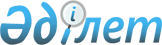 О назначении представителя Республики Казахстан в Межгосударственном совете по вопросам правовой охраны и защиты интеллектуальной собственности и полномочного представителя Республики Казахстан в Административном совете Евразийской патентной организации
					
			Утративший силу
			
			
		
					Постановление Правительства Республики Казахстан от 10 февраля 2015 года № 48. Утратило силу постановлением Правительства Республики Казахстан от 12 июня 2017 года № 363
      Сноска. Утратило силу постановлением Правительства РК от 12.06.2017 № 363.
      Во исполнение Соглашения о сотрудничестве в области правовой охраны и защиты интеллектуальной собственности и создании Межгосударственного совета по вопросам правовой охраны и защиты интеллектуальной собственности от 19 ноября 2010 года и статьи 3 Евразийской патентной конвенции от 9 сентября 1994 года Правительство Республики Казахстан ПОСТАНОВЛЯЕТ:
      1. Назначить представителем Республики Казахстан в Межгосударственном совете по вопросам правовой охраны и защиты интеллектуальной собственности и полномочным представителем  Республики Казахстан в Административном совете Евразийской патентной организации Естаева Абзала Куанышбековича - директора Департамента по правам интеллектуальной собственности Министерства юстиции Республики Казахстан.
      2. Признать утратившими силу:
      1) постановление Правительства Республики Казахстан от 28 октября 2011 года № 1227 "О назначении представителя Республики Казахстан в Межгосударственном совете по вопросам правовой охраны и защиты интеллектуальной собственности и полномочных представителей Республики Казахстан в Административном совете Евразийской патентной организации";
      2) постановление Правительства Республики Казахстан от 28 июля  2012 года № 988 "О внесении изменения в постановление Правительства Республики Казахстан от 28 октября 2011 года № 1227 "О назначении представителя Республики Казахстан в Межгосударственном совете по вопросам правовой охраны и защиты интеллектуальной собственности и полномочных представителей Республики Казахстан в Административном совете Евразийской патентной организации".
      3. Настоящее постановление вводится в действие со дня его подписания.
					© 2012. РГП на ПХВ «Институт законодательства и правовой информации Республики Казахстан» Министерства юстиции Республики Казахстан
				
Премьер-Министр
Республики Казахстан
К. Масимов